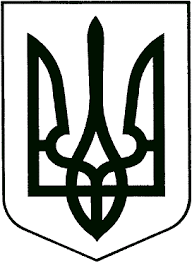 ВИКОНАВЧИЙ КОМІТЕТЗВЯГЕЛЬСЬКОЇ МІСЬКОЇ РАДИРІШЕННЯ27.09.2023                                                                 № 909Про надання адресної  грошової допомоги громадянам в зв’язку з погіршенням матеріального стану     Керуючись підпунктом 4 пункту а статті 28, підпунктом 1 пункту а статті 34, частиною другою статті 64 Закону України  “Про місцеве самоврядування в Україні”, Положенням про надання адресних грошових допомог громадянам Звягельської міської територіальної громади, затвердженим рішенням міської ради від 25.11.2021  № 382 зі змінами, рішенням міської ради від 22.12.2022  № 715 “Про бюджет Новоград-Волинської міської територіальної громади на 2023 рік”, враховуючи протокол засідання комісії з питань надання соціальних допомог і виплат від 19.09.2023 № 10/2, виконавчий комітет міської радиВИРІШИВ:      1. Надати адресну грошову допомогу громадянам в зв’язку з погіршенням матеріального стану згідно списку, що додається.      2. Фінансовому управлінню міської ради (Ящук І.К.) здійснити фінансування управління соціального захисту населення міської ради (Хрущ Л.В.) в сумі 71 180 гривень та з урахуванням комісії банку і поштового збору в сумі 111 гривень 80 копійок згідно з цим рішенням.3. Контроль за виконанням цього рішення покласти на заступника міського голови Гудзь І.Л.Міський голова                                                                      Микола БОРОВЕЦЬ              Додаток               до рішення виконавчого комітету              міської ради              від   27.09.2023   № 909Список осіб, яким надається адресна грошова допомога в зв'язку з погіршенням матеріального стануСписок осіб, яким надається адресна грошова допомога в зв'язку з погіршенням матеріального стануСписок осіб, яким надається адресна грошова допомога в зв'язку з погіршенням матеріального стануСписок осіб, яким надається адресна грошова допомога в зв'язку з погіршенням матеріального стануСписок осіб, яким надається адресна грошова допомога в зв'язку з погіршенням матеріального стануСписок осіб, яким надається адресна грошова допомога в зв'язку з погіршенням матеріального стануПрізвищеІмяПо-батьковіРНОКПП ОтримувачаСеріяномерАдресаСума1АдамськийДмитроВіталійович5000,002БабковАнатолійВіталійович5000,003БожковЄвгенійСавелійович500,004ВойтюкАндрійМиколайович5000,005ГайченяВікторМиколайович5000,006ГалаганВолодимирІванович5000,007ДейнекаІванЯкимович500,008ЗахарецьВадимВолодимирович5000,009ІвановАнатолійСергійович5000,0010КириловичНадіяСергіївна4180,0011КостюкАртемМиколайович5000,0012МарчукТетянаПетрівна1000,0013МохоїдСвятославАнатолійович5000,0014МурзінМиколаВікторович500,0015ОрловСергійОлександрович5000,0016ОстапкевичЗінаїдаКорніївна500,0017РусскийМиколаКостянтинович5000,0018ТрелінМиколаПавлович5000,0019ЧерняшукВолодимирМиколайович500,0020ШевчукАнатолійАдамович500,0021ШевчукАнастасіяЮріївна3000,00                         ЗАГАЛЬНА  СУМА, ГРН                         ЗАГАЛЬНА  СУМА, ГРН                         ЗАГАЛЬНА  СУМА, ГРН                         ЗАГАЛЬНА  СУМА, ГРН                         ЗАГАЛЬНА  СУМА, ГРН                         ЗАГАЛЬНА  СУМА, ГРН                         ЗАГАЛЬНА  СУМА, ГРН                         ЗАГАЛЬНА  СУМА, ГРН71180,00СУМА КОМІСІЇ БАНКУ ТА ПОШТОВОГО ЗБОРУ, ГРНСУМА КОМІСІЇ БАНКУ ТА ПОШТОВОГО ЗБОРУ, ГРНСУМА КОМІСІЇ БАНКУ ТА ПОШТОВОГО ЗБОРУ, ГРНСУМА КОМІСІЇ БАНКУ ТА ПОШТОВОГО ЗБОРУ, ГРНСУМА КОМІСІЇ БАНКУ ТА ПОШТОВОГО ЗБОРУ, ГРНсто одинадьцять гривень 80 коп.сто одинадьцять гривень 80 коп.сто одинадьцять гривень 80 коп.Керуючий справами виконавчого комітету міської радиКеруючий справами виконавчого комітету міської радиКеруючий справами виконавчого комітету міської радиКеруючий справами виконавчого комітету міської радиКеруючий справами виконавчого комітету міської радиОлександр ДОЛЯОлександр ДОЛЯ